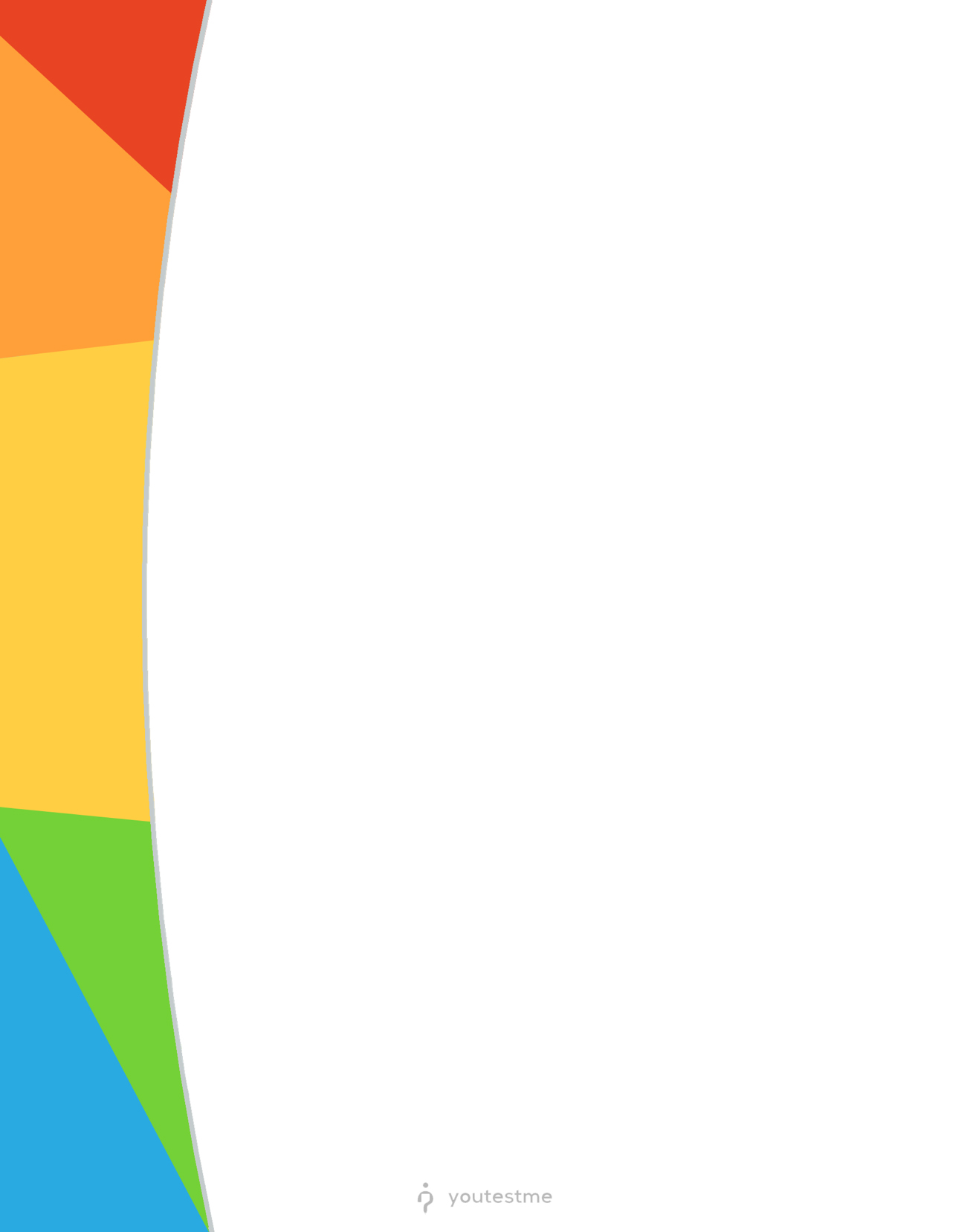 GlossaryYTM Structure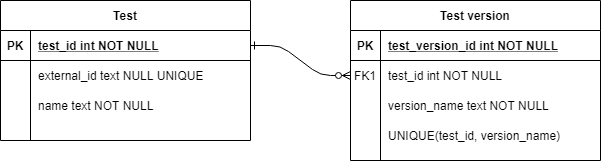 Export package sampleshttps://owncloud.youtestme.com/owncloud/s/eZYPSrT4p4DezbvExamplesExample 1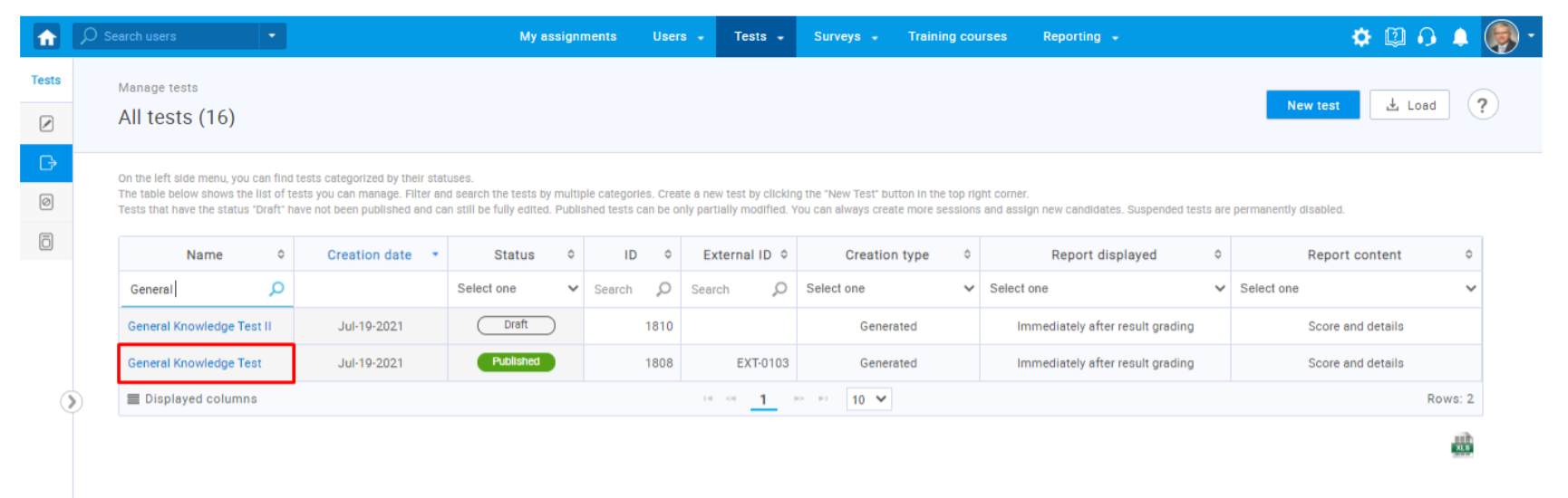 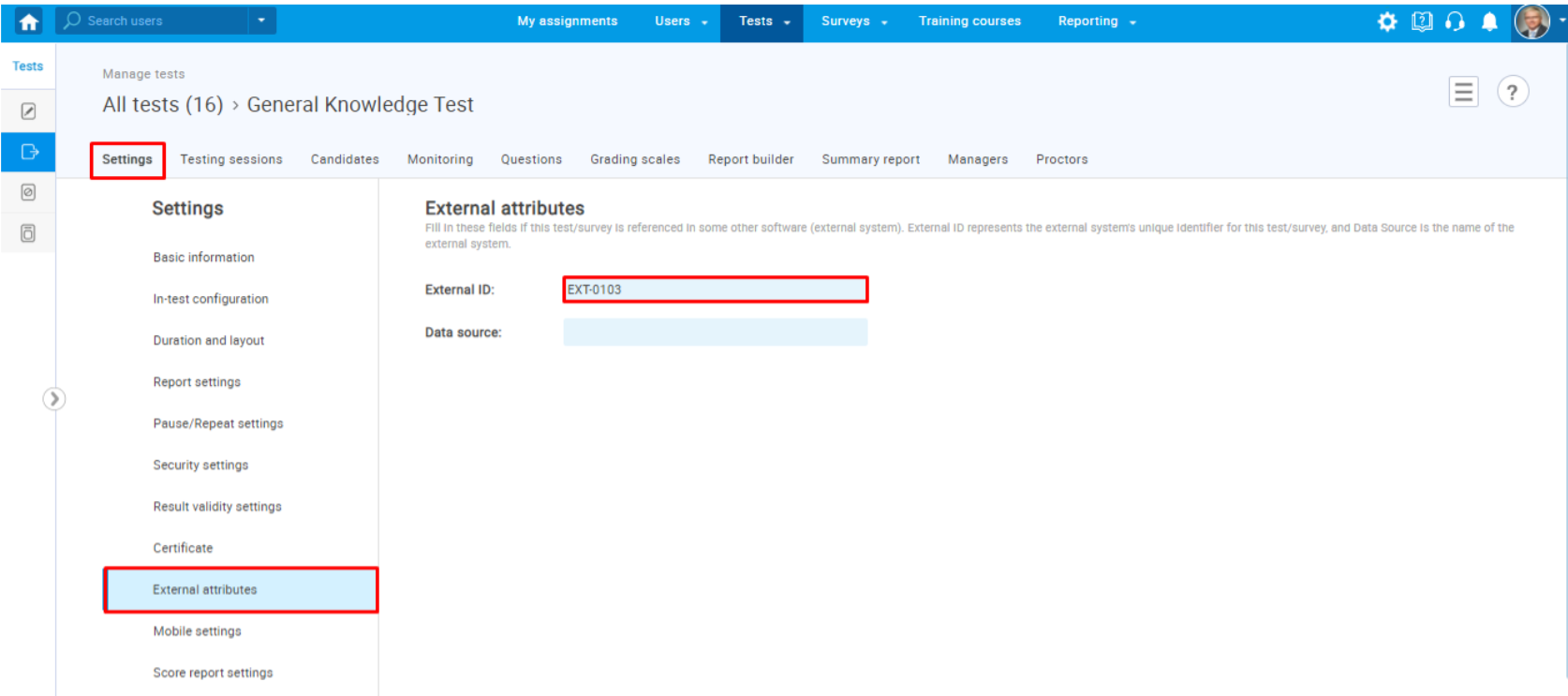 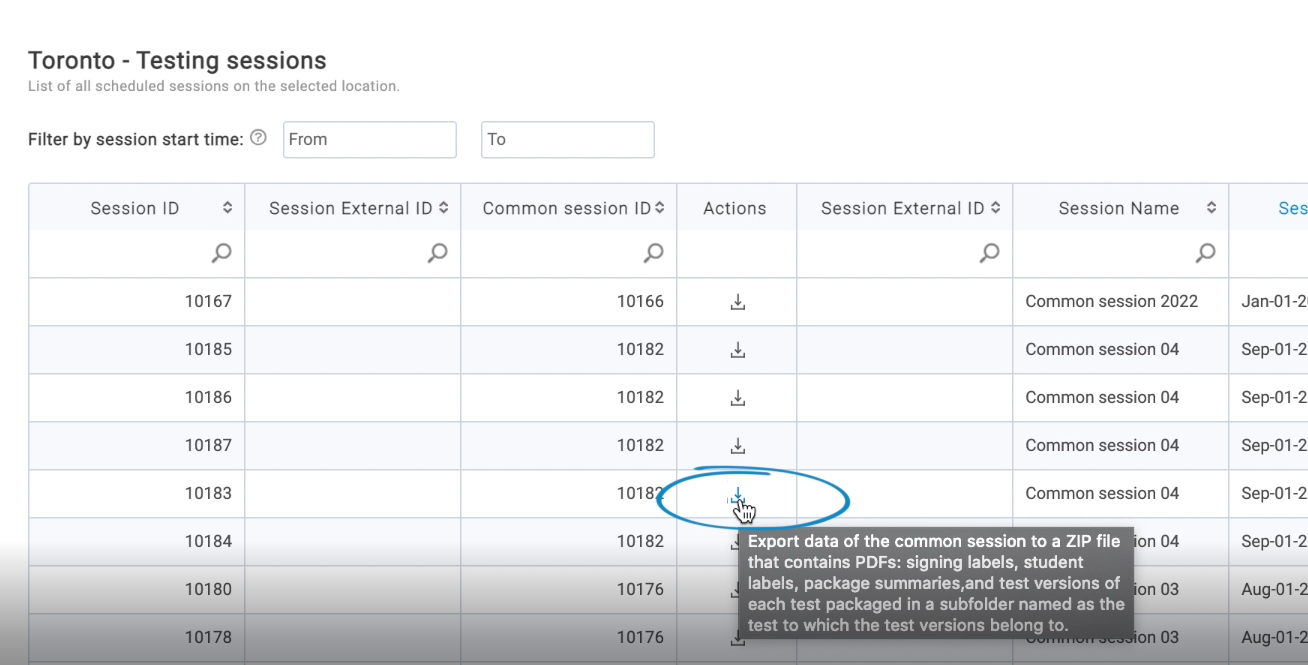 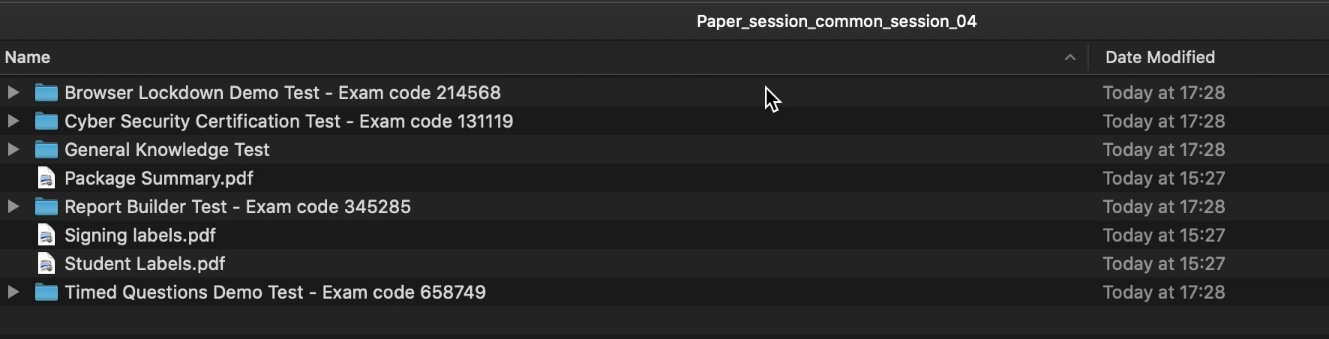 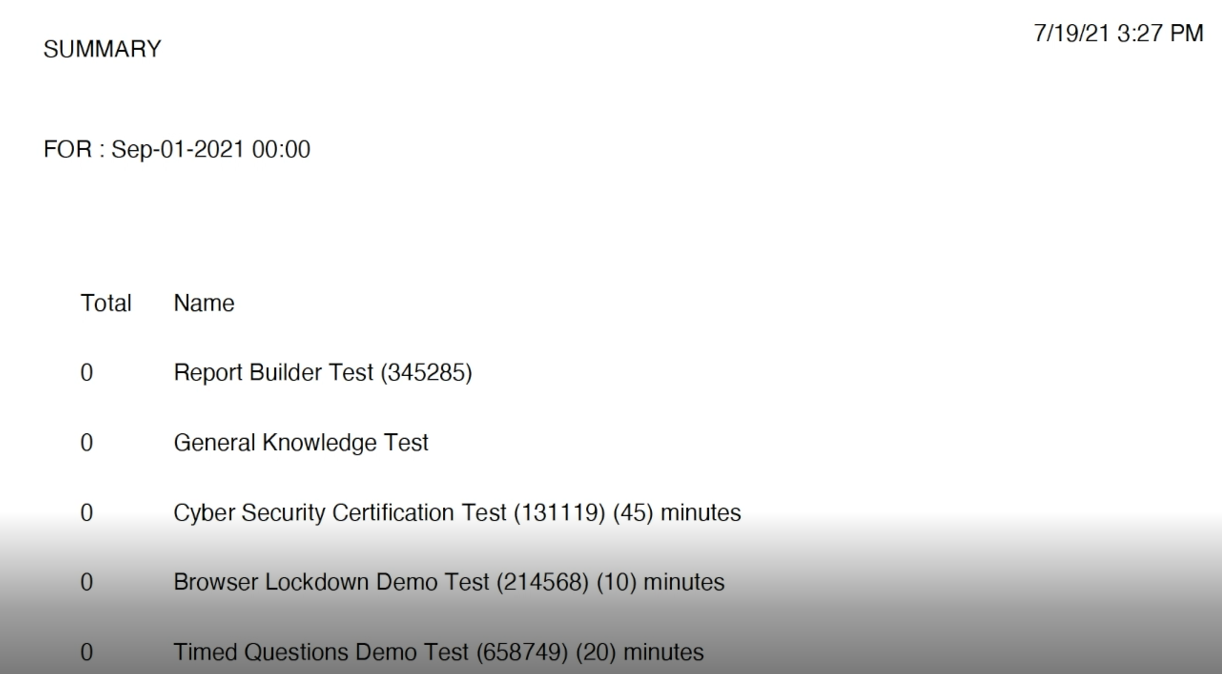 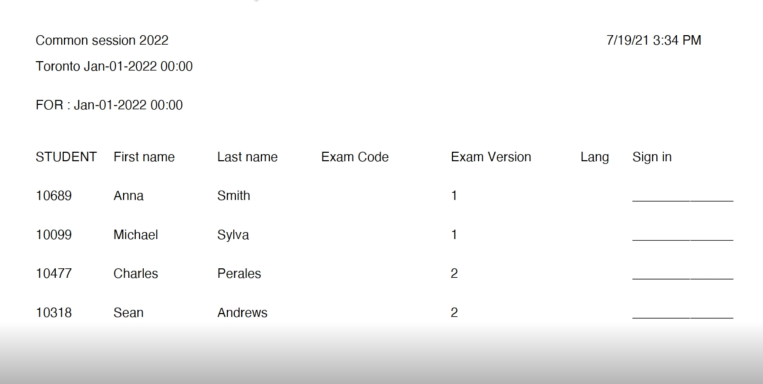 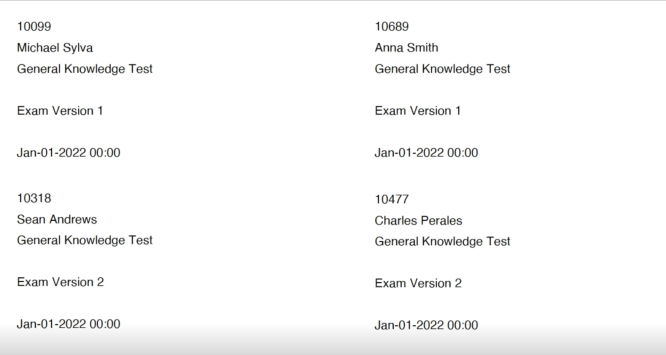 Example 2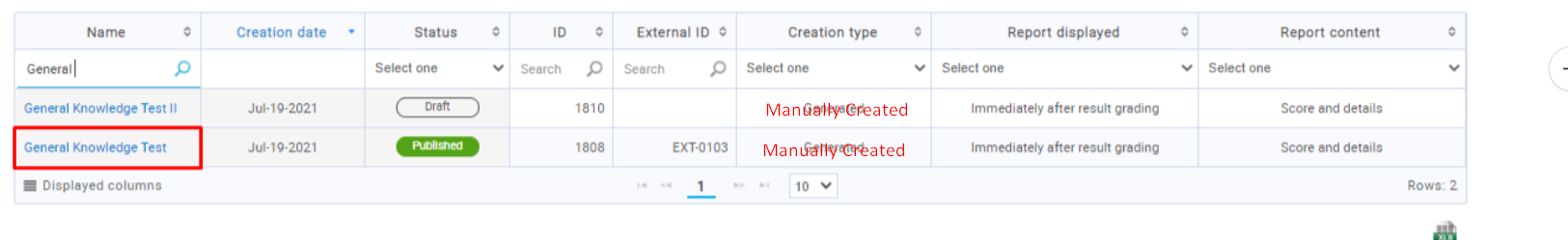 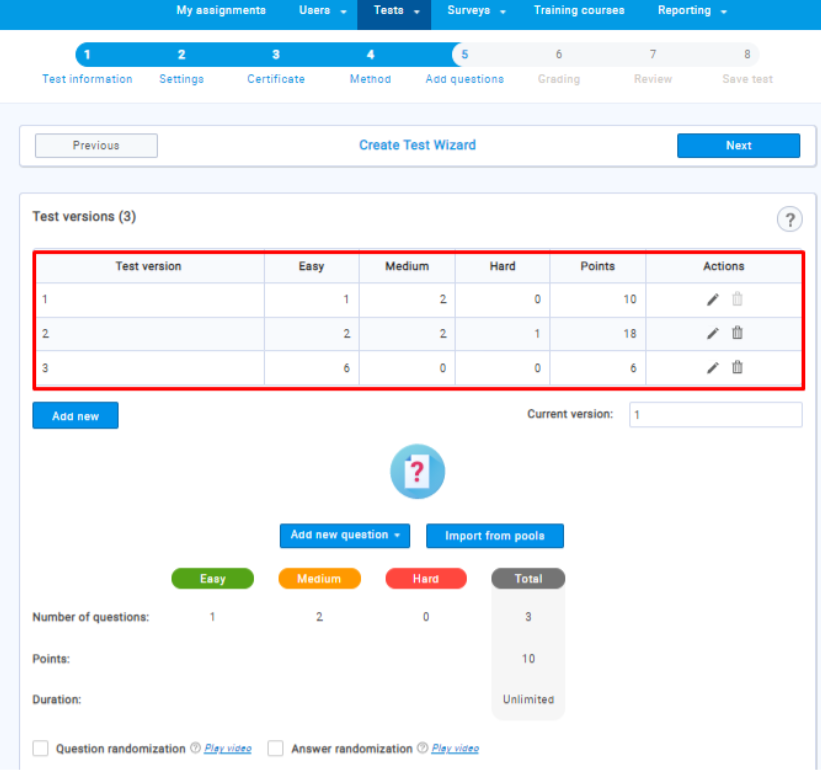 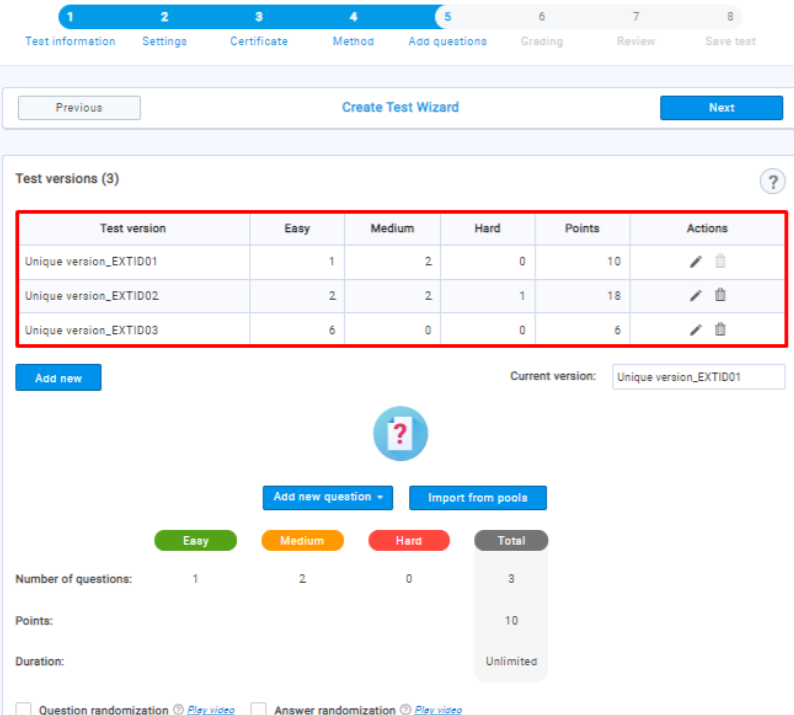 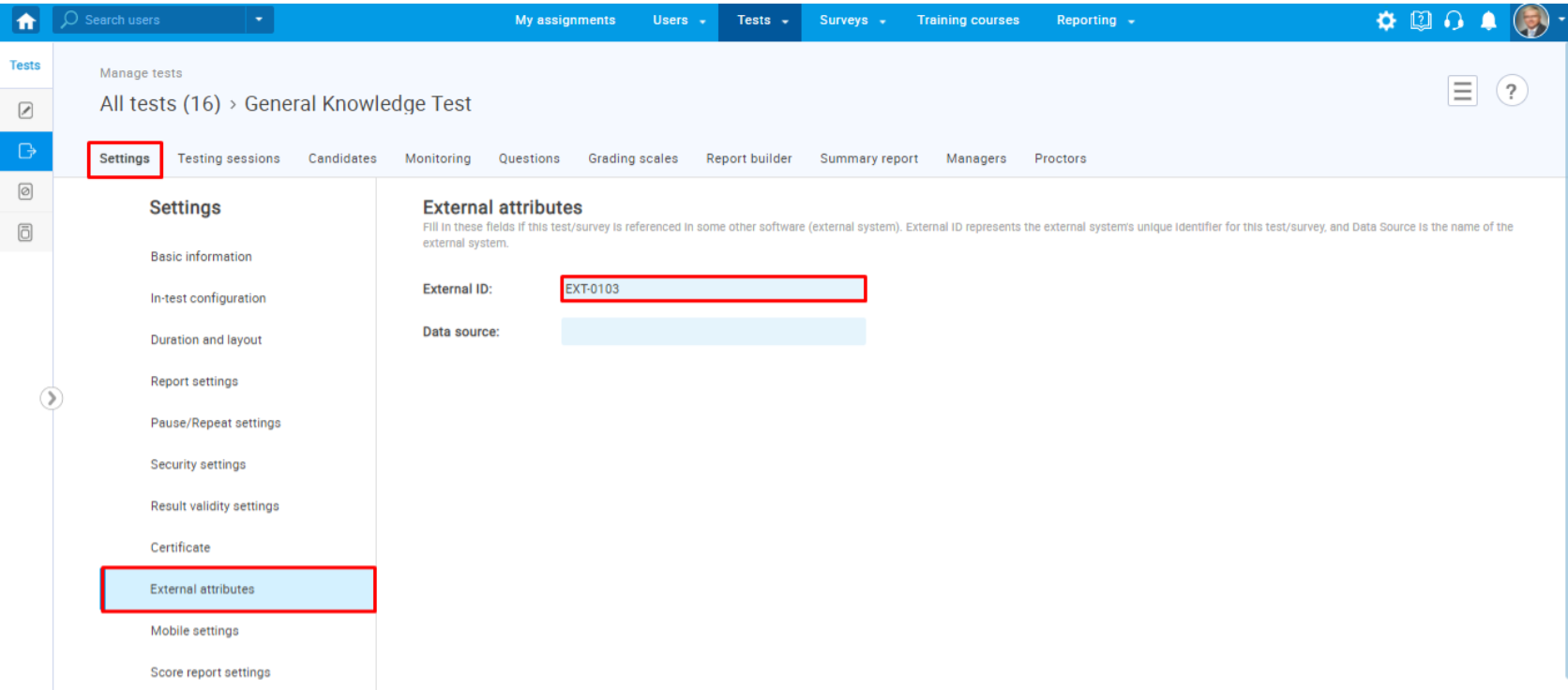 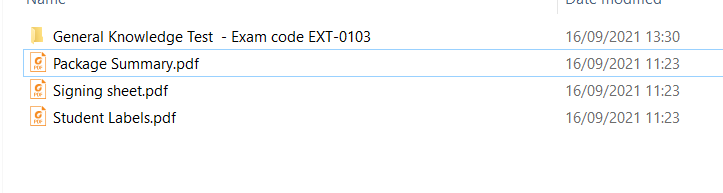 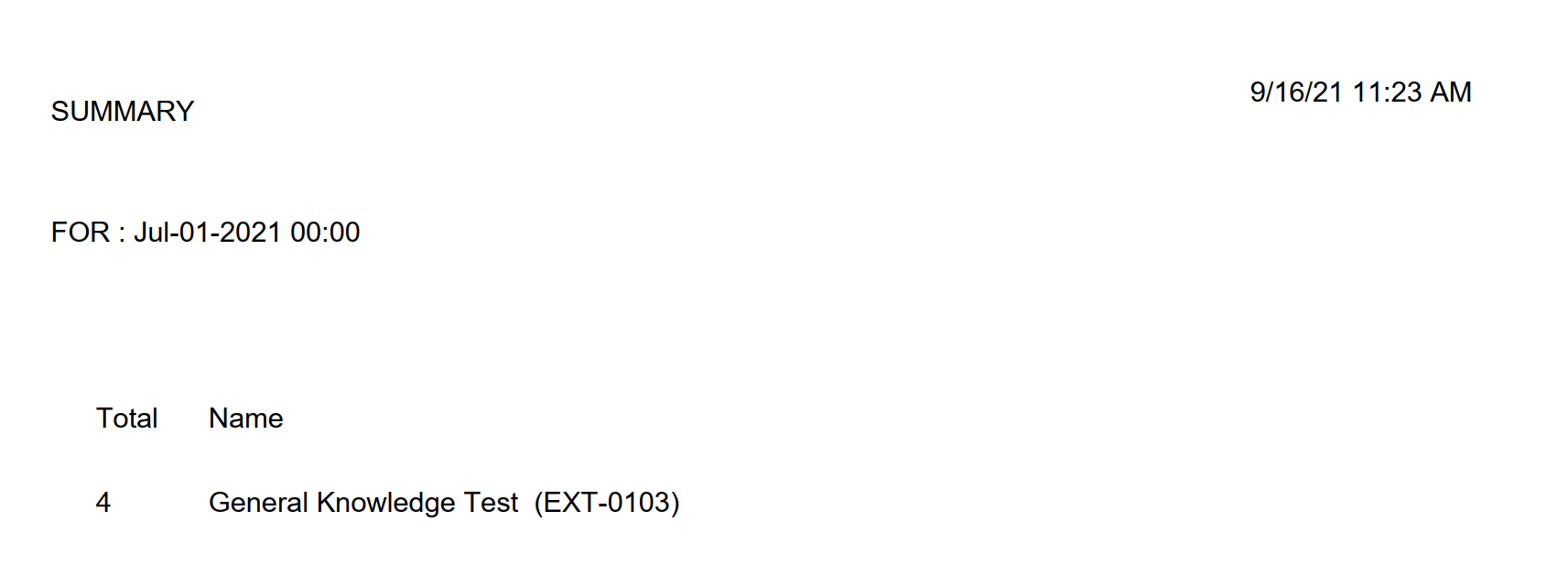 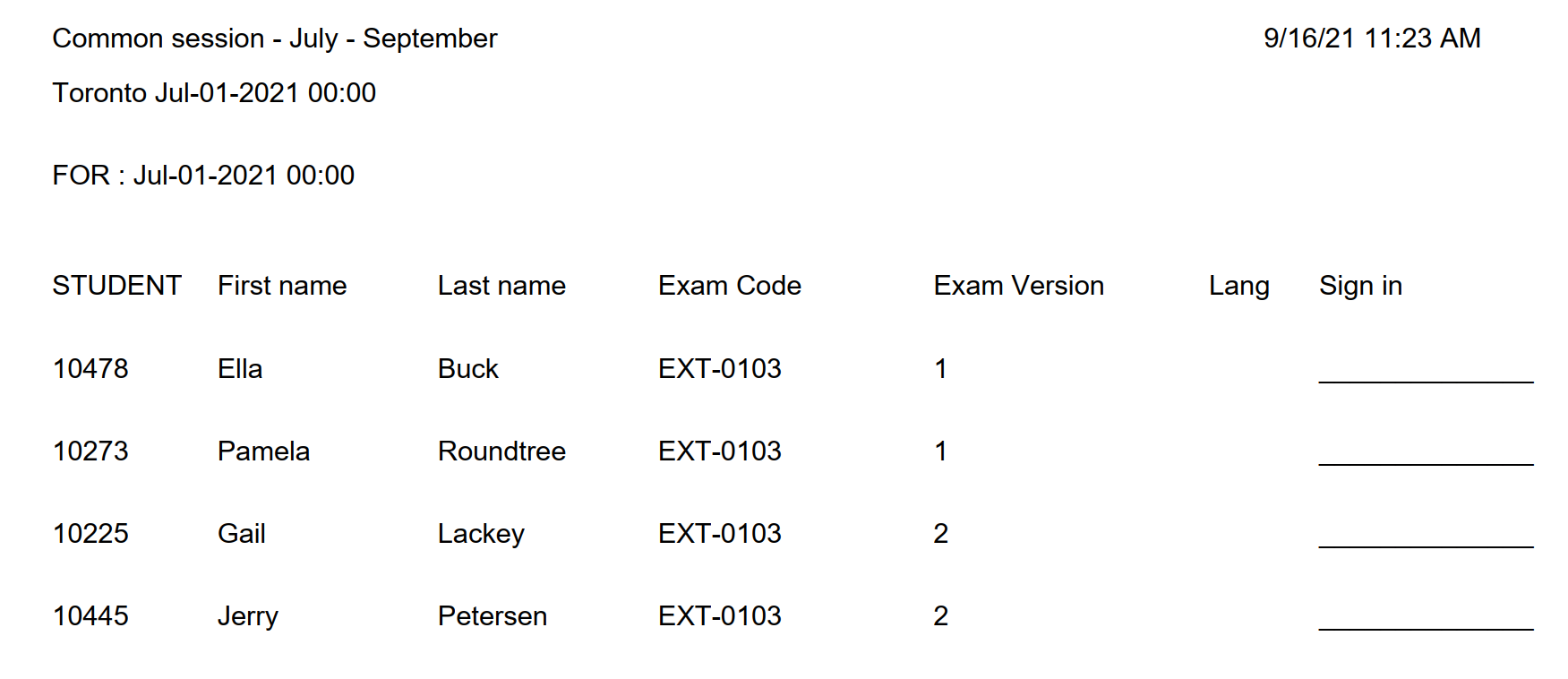 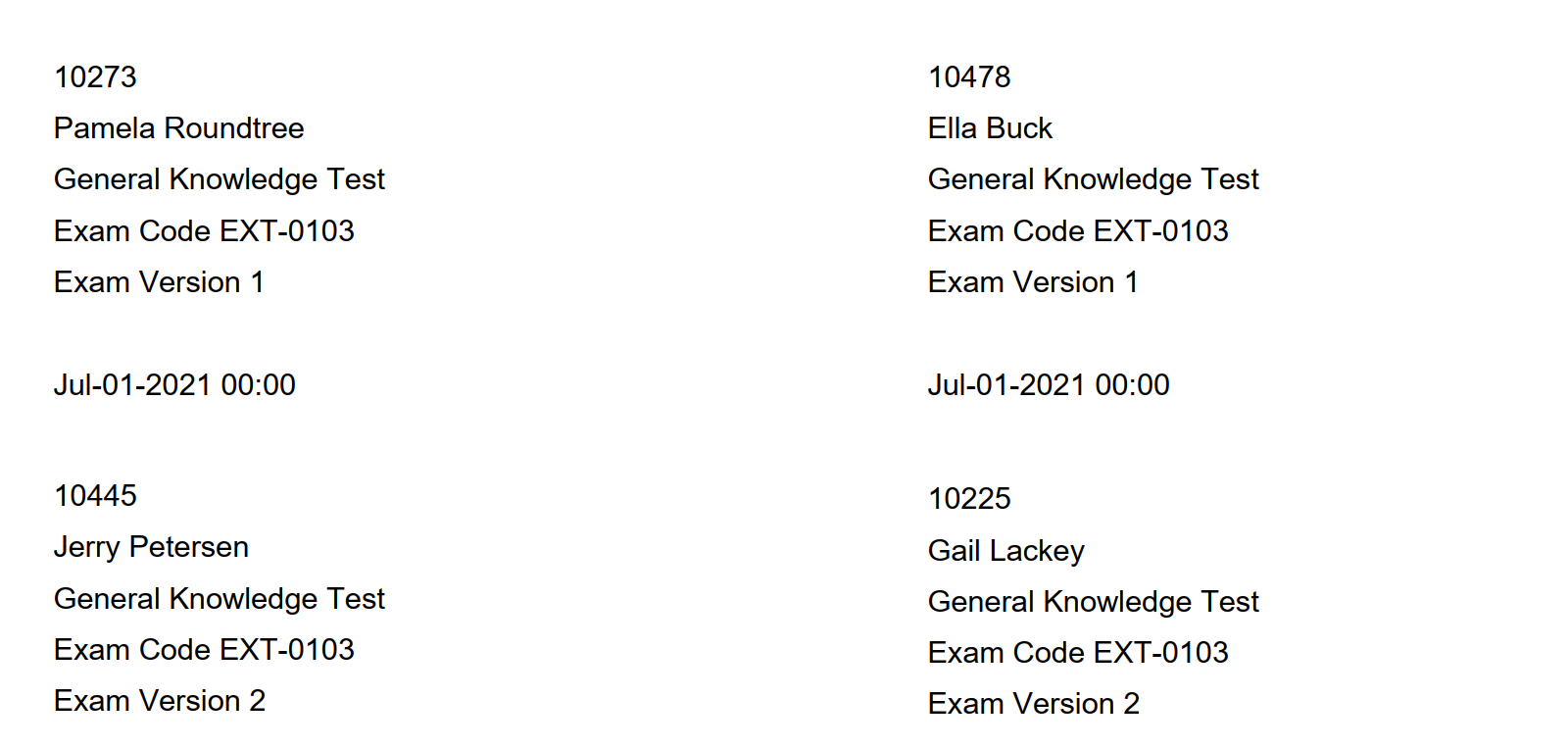 Example 3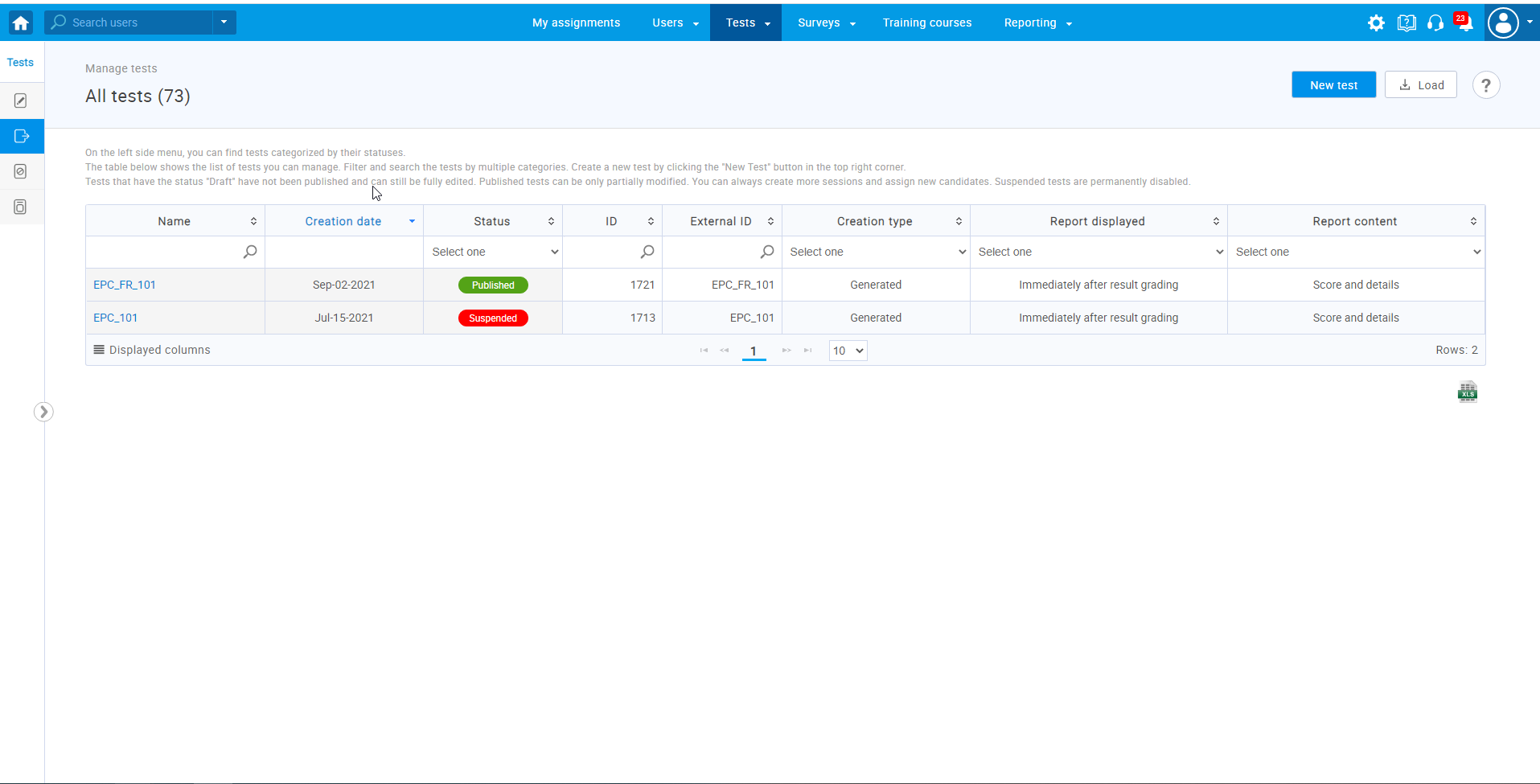 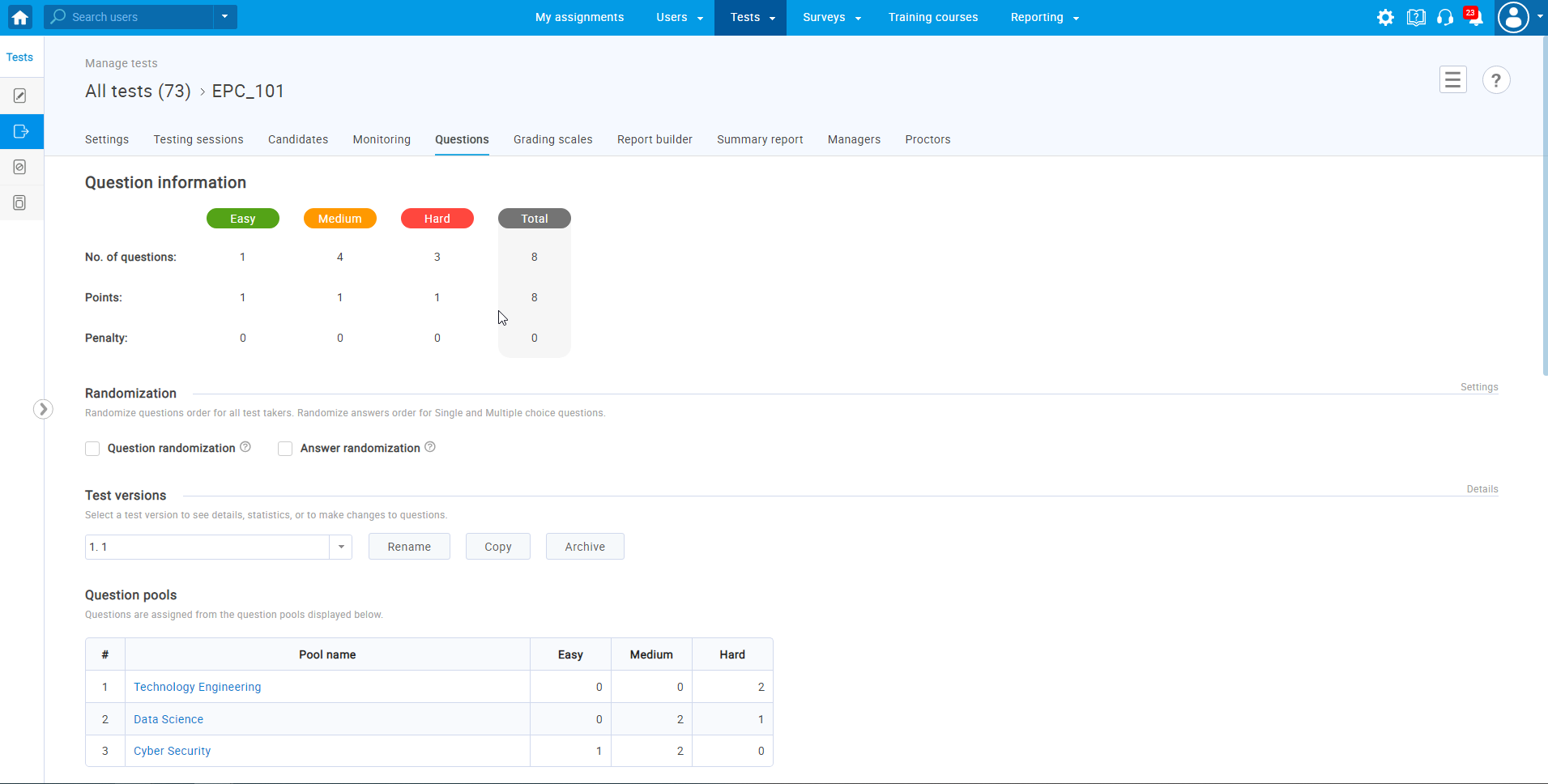 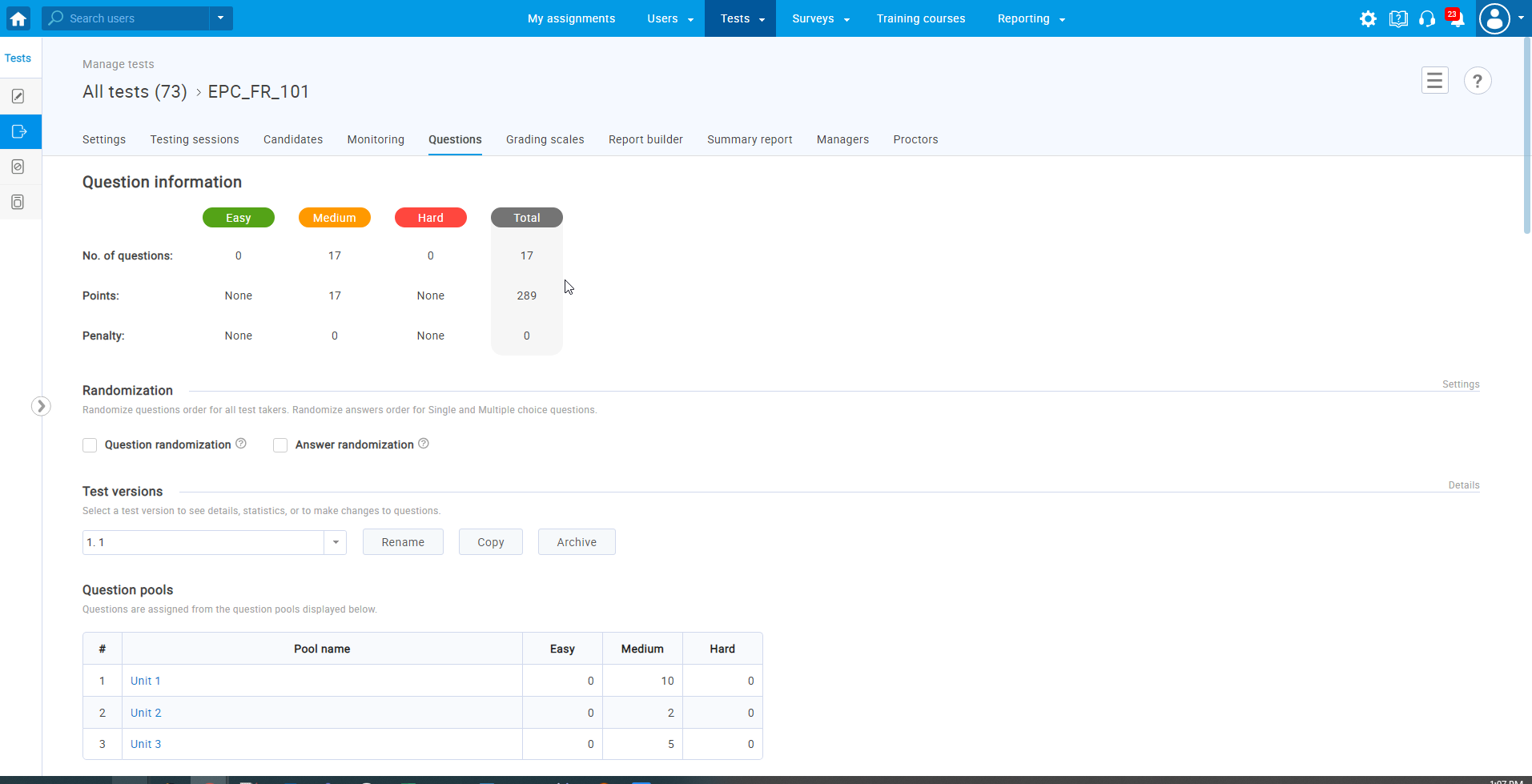 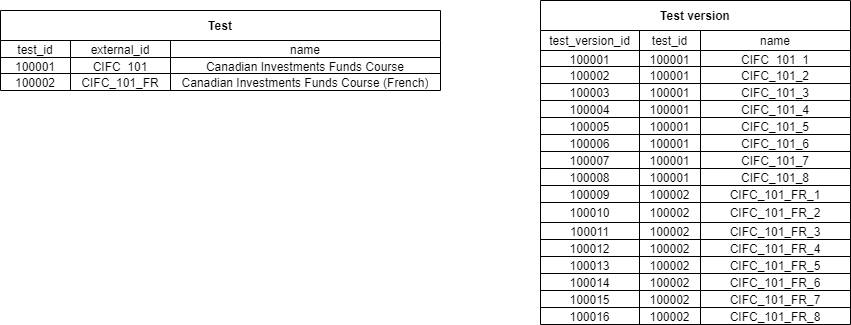 IFSE TermYTM TermScreenshotExam codeTest.external_id?Test.test_version.version_name/Test.auto_generated_id/Test.test_version.auto_generated_id